《销售目标管理落地方案班》主讲老师：李治江企业类型：不限时间安排：2023年5月19日9:30至17:00          2023年5月20日9:30至16:30地点安排：杭州参课费用：光华赋能通卡门票15张/人   现金票5800元/人 人数限制：50人企业痛点缺少年度销售目标管理体系，把目标管理当成了目标分解年初制定销售目标轰轰烈烈喊口号，执行落地波澜不惊销售业绩依赖个人能力，没有建立组织销售流程标准化体系销售动作只是简单的重复，没有通过复盘和核验不断改进销售人员只盯着业务技能，缺少宏观的业务规划和数据分析能力适用对象寻找市场中新的销售机会和增长点，制定营销战略的销售总监和企业一把手将销售计划落实到业务动作，提升客户管理与团队管理的区域或项目负责人对客户进行精准化赋能与管理，提升自我工作效能的市场营销人员强烈建议：为保证学习落地效果，请企业一把手带领销售总监、销售经理及营销团队一起参与课程工具包落地工具表格《销售任务分解表》《销售行动计划表》《梦想计划书》《销售计划甘特图》《绩效面谈表》年度营销方案模板课程亮点结合企业真实业务场景，课程现场输出年度营销方案对企业的经营数据进行复盘，发现增长机会绩效改进通过团队共创等学习方式，跨界学习研讨新营销思维 课程大纲  Outline销售目标增长路径渠道管理的核心实战案例：如何在同质化竞争中高价成交销售目标增长路径（五维）分析实战演练：销售任务增长66%，增长点来自哪里销售任务分解数据化指标演练沙盘：区域市场销售任务增长分析销售目标管理的价值销售目标管理的价值游戏体验：如何设定任务目标年度个人目标设定实战演练：梦想计划书OKR目标管理的由来实战案例：安迪格鲁夫带领英特尔转型销售目标管理321落地系统三级销售目标设定三级目标设定目标设定SMART原则小组游戏：目标的设定标准两大落地系统跟进销售目标落地赋能体系实战案例：阿里巴巴271法则实战案例：鹰的训练课程销售目标落地考核体系销售管理者如何授权实战演练：授权重要的事情说五遍一个绩效结果反馈落地工具：《客户绩效面谈表》PDCA目标管理落地Plan目标与计划管控Do 执行和行动力Check执行的检查和追踪Action处理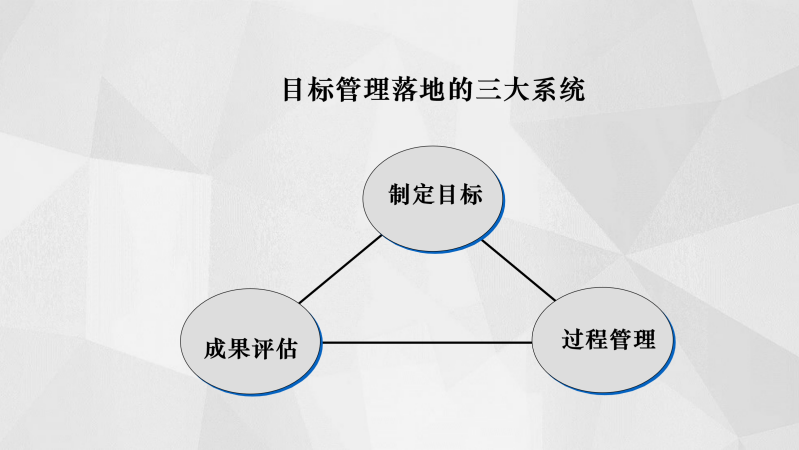 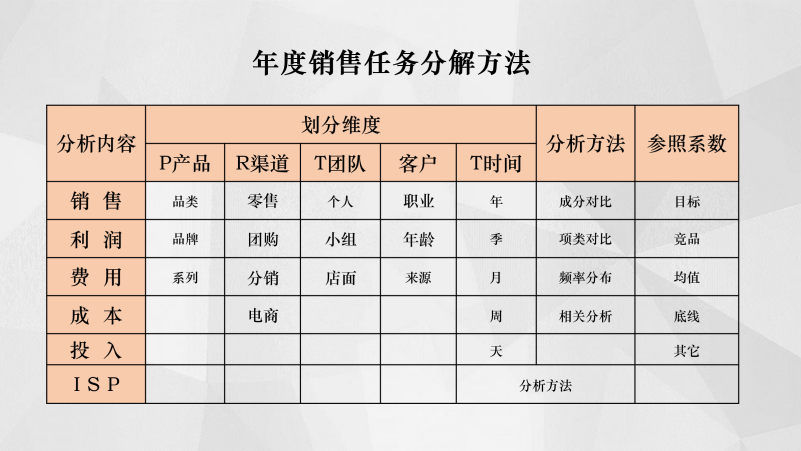 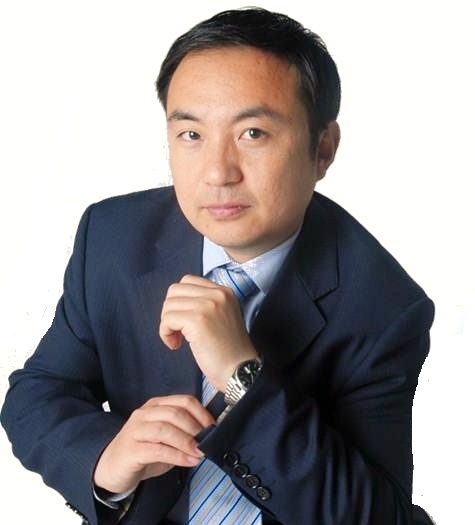 资历背景	熟悉国内渠道销售（B2C）各个环节的运营模式与营销策略十余年销售管理工作经验，曾以优异表现获得过企业标杆经理荣誉五年多销售培训经验，培训场次已过六百余场，曾经为众多企业做过千人经销商大会培训授课经验圣元奶粉、纽贝滋奶粉、中国移动、方太电器、美的集团、TATA木门、马可波罗瓷砖、TOTO卫浴、圣象地板、德高防水、明堂红木、中信红木、亚振家具、全友家私、惠人原汁机、象印、邓禄普轮胎、弗列加滤清器、玛堡壁纸、柔然壁纸、商源集团、周大福珠宝、金伯利钻石、水星家纺等课程预告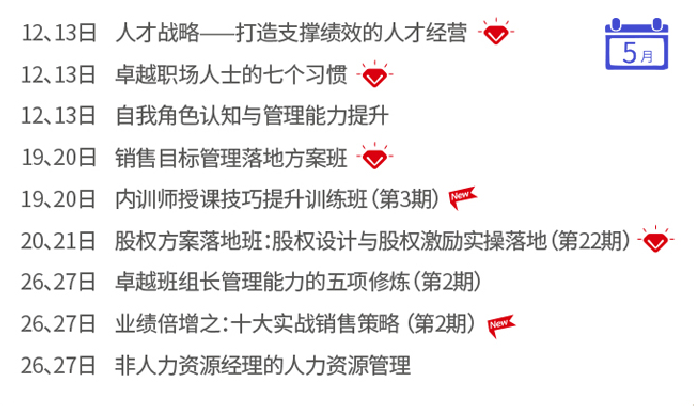 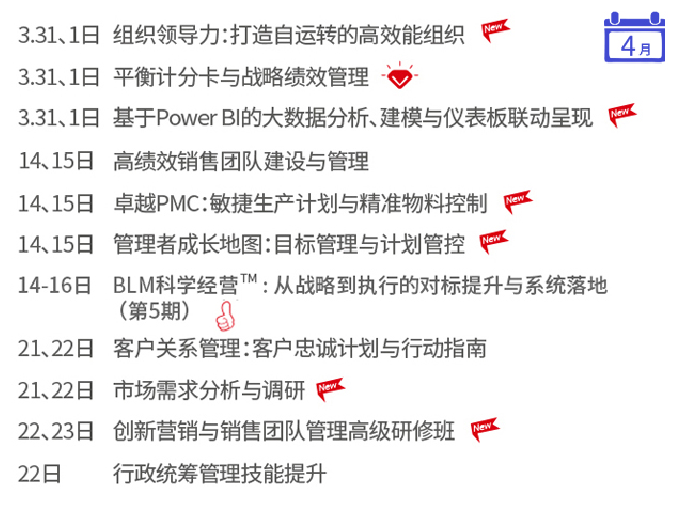 